平成２８年 島根県技術士会 個人研究発表会【概要】日程	２０１６年８月２７日（土）１３時３０分～１６時３０分（１３時 開場）場所	JR出雲市駅前 ビッグハート出雲　２Ｆ茶のスタジオ費用	入場無料　※技術士会会員以外の方も参加可能です懇親会　１７時３０分～　駅周辺施設にて（後日参加者に連絡いたします）【演題】土壌硬度の観点から校庭芝生化を考える　　大嶋 辰也（総合技術監理、建設部門）H形錘状のコンクリート電柱　　松浦 寛司（建設部門）熊本地震ボランティアに参加して　　水津　功（建設部門（道路計画））出雲平野東部の地盤状況と地震災害　　原　裕二（応用理学部門（地質））荒神谷・加茂岩倉遺跡及び『出雲国風土記』から推理する古代出雲の測量法　　吉田　薫（建設部門）原発業界では反対派・推進派とも「トリウム熔融塩炉はタブー？」～門外漢の疑問～　　井上 祥一郎（森林・上下水道・衛生工学・農業・水産・建設・環境・応用理学部門）※申込順。記載部門は自己申請のあった部門のみ。時間の都合上発表順は前後します【申込・問い合わせ】可能な限り、事前に参加申込をお願いします。その際に、懇親会（5,000円程度）の参加可否についてあわせてご連絡ください。会社やお知り合いなど、お誘い合わせの上でお申し込み頂けると大変助かります。事前問い合わせ・申込先：　peshimane@gmail.com　（事務局 長島）締め切り：平成28年7月27日（水）【会場・駐車場】ビッグハート出雲〒693-0008　　島根県出雲市駅南町1丁目5番地会場 電話：0853-20-2888　FAX：0853-30-0890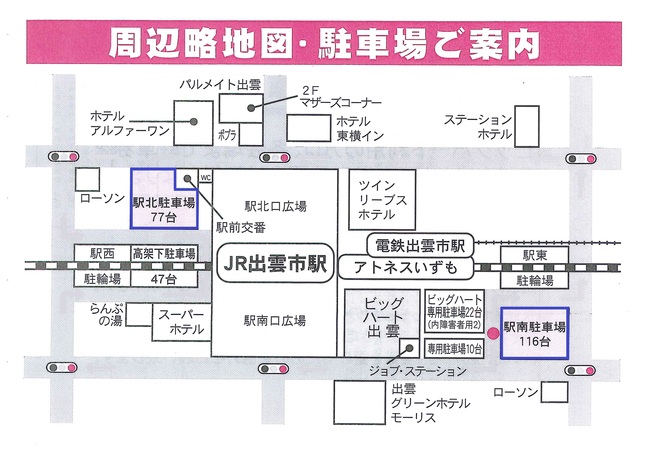 ※青で囲まれた駅北駐車場、駅南駐車場駐車場、または高架下駐車場ですと、駐車料金の割引が受けられます